Task 3.1	Good Practice Policies and InitiativesTask 3.1	Good Practice Policies and InitiativesTask 3.1	Good Practice Policies and InitiativesTask 3.1	Good Practice Policies and InitiativesTask 3.1	Good Practice Policies and InitiativesTask 3.1	Good Practice Policies and InitiativesTask 3.1	Good Practice Policies and InitiativesTask 3.1	Good Practice Policies and InitiativesTask 3.1	Good Practice Policies and Initiatives16oreMICS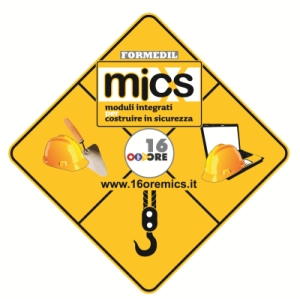 16oreMICS16oreMICS16oreMICS16oreMICS16oreMICS16oreMICS16oreMICS16oreMICSState the CountryState the CountryITALYITALYITALYITALYITALYITALYITALYLevel of OutreachLevel of OutreachLevel of OutreachLevel of OutreachLevel of OutreachLevel of OutreachLevel of OutreachLevel of OutreachLevel of OutreachLocal RegionalNationalNationalNationalField of Interest (s)Field of Interest (s)Field of Interest (s)Field of Interest (s)Field of Interest (s)Field of Interest (s)Field of Interest (s)Field of Interest (s)Field of Interest (s)Supported bySupported bySupported bySupported bySupported bySupported bySupported bySupported bySupported byEUEUEUEUEUEUNational AgencyNational AgencyNational AgencyNational AgencyNational AgencyNational AgencyRegional AgencyRegional AgencyRegional AgencyRegional AgencyRegional AgencyRegional AgencyOther (state):Other (state):social partnerssocial partnerssocial partnerssocial partnerssocial partnerssocial partnerssocial partnersOrganisation (as promoter or partner) Organisation (as promoter or partner) Organisation (as promoter or partner) Organisation (as promoter or partner) Organisation (as promoter or partner) Organisation (as promoter or partner) Organisation (as promoter or partner) Organisation (as promoter or partner) Organisation (as promoter or partner) ProfitProfitNon-Profit Non-Profit Non-Profit PublicPublicPrivatePrivatePrivateName of organisationName of organisationFORMEDILFORMEDILFORMEDILFORMEDILFORMEDILFORMEDILFORMEDILRole (promoter/partner)Role (promoter/partner)PROMOTERPROMOTERPROMOTERPROMOTERPROMOTERPROMOTERPROMOTERAddress,  ZIP / City Address,  ZIP / City VIA A. GUATTANI, 24 – 00161 ROMAVIA A. GUATTANI, 24 – 00161 ROMAVIA A. GUATTANI, 24 – 00161 ROMAVIA A. GUATTANI, 24 – 00161 ROMAVIA A. GUATTANI, 24 – 00161 ROMAVIA A. GUATTANI, 24 – 00161 ROMAVIA A. GUATTANI, 24 – 00161 ROMACountryCountryITALYITALYITALYITALYITALYITALYITALYGISGIS41.916123, 12.51577741.916123, 12.51577741.916123, 12.51577741.916123, 12.51577741.916123, 12.51577741.916123, 12.51577741.916123, 12.515777formedil@formedil.itformedil@formedil.itformedil@formedil.itformedil@formedil.itformedil@formedil.itformedil@formedil.itformedil@formedil.itWebsiteWebsitewww.formedil.ithttp://www.16oremics.it/www.formedil.ithttp://www.16oremics.it/www.formedil.ithttp://www.16oremics.it/www.formedil.ithttp://www.16oremics.it/www.formedil.ithttp://www.16oremics.it/www.formedil.ithttp://www.16oremics.it/www.formedil.ithttp://www.16oremics.it/Contact PersonContact PersonContact PersonContact PersonContact PersonContact PersonContact PersonContact PersonContact PersonContact NameContact NameMARTINO ROSSELLA/DIEGO DE GISIMARTINO ROSSELLA/DIEGO DE GISIMARTINO ROSSELLA/DIEGO DE GISIMARTINO ROSSELLA/DIEGO DE GISIMARTINO ROSSELLA/DIEGO DE GISIMARTINO ROSSELLA/DIEGO DE GISIMARTINO ROSSELLA/DIEGO DE GISITelephone Telephone 06 85261206 85261206 85261206 85261206 85261206 85261206 852612Rossella.martino@formedil.it; diegodegisi@formedil.itRossella.martino@formedil.it; diegodegisi@formedil.itRossella.martino@formedil.it; diegodegisi@formedil.itRossella.martino@formedil.it; diegodegisi@formedil.itRossella.martino@formedil.it; diegodegisi@formedil.itRossella.martino@formedil.it; diegodegisi@formedil.itRossella.martino@formedil.it; diegodegisi@formedil.itPolicy/Initiative DataPolicy/Initiative DataPolicy/Initiative DataPolicy/Initiative DataTitle of Policy/Initiative16oreMICS16oreMICS16oreMICSPartnership details (who is promoter/partner)FORMEDILFORMEDILFORMEDILStart date (click on tab)End date (click on tab)Total Budget    €250.000,00    €250.000,00    €250.000,00Short Description (no more than 50 words)16oreMICS is a modular, unitary, national project, which aims to improve the professionalism (work well & work in safety) of construction workers"16oreMICS" is divided into three subprojects: "16 ore Prima“ mandatory basic training for new entrances to the construction site - 16 ore Attrezzature for workers in charge of the use of construction equipment – 16 ore Preposti e Dirigenti training of supervisors and managers16oreMICS is a modular, unitary, national project, which aims to improve the professionalism (work well & work in safety) of construction workers"16oreMICS" is divided into three subprojects: "16 ore Prima“ mandatory basic training for new entrances to the construction site - 16 ore Attrezzature for workers in charge of the use of construction equipment – 16 ore Preposti e Dirigenti training of supervisors and managers16oreMICS is a modular, unitary, national project, which aims to improve the professionalism (work well & work in safety) of construction workers"16oreMICS" is divided into three subprojects: "16 ore Prima“ mandatory basic training for new entrances to the construction site - 16 ore Attrezzature for workers in charge of the use of construction equipment – 16 ore Preposti e Dirigenti training of supervisors and managers16oreMICS is a modular, unitary, national project, which aims to improve the professionalism (work well & work in safety) of construction workers"16oreMICS" is divided into three subprojects: "16 ore Prima“ mandatory basic training for new entrances to the construction site - 16 ore Attrezzature for workers in charge of the use of construction equipment – 16 ore Preposti e Dirigenti training of supervisors and managers16oreMICS is a modular, unitary, national project, which aims to improve the professionalism (work well & work in safety) of construction workers"16oreMICS" is divided into three subprojects: "16 ore Prima“ mandatory basic training for new entrances to the construction site - 16 ore Attrezzature for workers in charge of the use of construction equipment – 16 ore Preposti e Dirigenti training of supervisors and managers16oreMICS is a modular, unitary, national project, which aims to improve the professionalism (work well & work in safety) of construction workers"16oreMICS" is divided into three subprojects: "16 ore Prima“ mandatory basic training for new entrances to the construction site - 16 ore Attrezzature for workers in charge of the use of construction equipment – 16 ore Preposti e Dirigenti training of supervisors and managers16oreMICS is a modular, unitary, national project, which aims to improve the professionalism (work well & work in safety) of construction workers"16oreMICS" is divided into three subprojects: "16 ore Prima“ mandatory basic training for new entrances to the construction site - 16 ore Attrezzature for workers in charge of the use of construction equipment – 16 ore Preposti e Dirigenti training of supervisors and managers16oreMICS is a modular, unitary, national project, which aims to improve the professionalism (work well & work in safety) of construction workers"16oreMICS" is divided into three subprojects: "16 ore Prima“ mandatory basic training for new entrances to the construction site - 16 ore Attrezzature for workers in charge of the use of construction equipment – 16 ore Preposti e Dirigenti training of supervisors and managers16oreMICS is a modular, unitary, national project, which aims to improve the professionalism (work well & work in safety) of construction workers"16oreMICS" is divided into three subprojects: "16 ore Prima“ mandatory basic training for new entrances to the construction site - 16 ore Attrezzature for workers in charge of the use of construction equipment – 16 ore Preposti e Dirigenti training of supervisors and managers16oreMICS is a modular, unitary, national project, which aims to improve the professionalism (work well & work in safety) of construction workers"16oreMICS" is divided into three subprojects: "16 ore Prima“ mandatory basic training for new entrances to the construction site - 16 ore Attrezzature for workers in charge of the use of construction equipment – 16 ore Preposti e Dirigenti training of supervisors and managers16oreMICS is a modular, unitary, national project, which aims to improve the professionalism (work well & work in safety) of construction workers"16oreMICS" is divided into three subprojects: "16 ore Prima“ mandatory basic training for new entrances to the construction site - 16 ore Attrezzature for workers in charge of the use of construction equipment – 16 ore Preposti e Dirigenti training of supervisors and managers16oreMICS is a modular, unitary, national project, which aims to improve the professionalism (work well & work in safety) of construction workers"16oreMICS" is divided into three subprojects: "16 ore Prima“ mandatory basic training for new entrances to the construction site - 16 ore Attrezzature for workers in charge of the use of construction equipment – 16 ore Preposti e Dirigenti training of supervisors and managersPhases (if applicable)DetailsDetailsDetailsDetailsAim16oreMICS is a modular, unitary, national project, which aims to improve the professionalism (work well & work in safety) of construction workers and at the same time to allow construction companies to fulfill the training obligations established by law (Legislative Decree 81/08).16oreMICS is a modular, unitary, national project, which aims to improve the professionalism (work well & work in safety) of construction workers and at the same time to allow construction companies to fulfill the training obligations established by law (Legislative Decree 81/08).16oreMICS is a modular, unitary, national project, which aims to improve the professionalism (work well & work in safety) of construction workers and at the same time to allow construction companies to fulfill the training obligations established by law (Legislative Decree 81/08).Target groupsconstruction workersconstruction workersconstruction workersImpacts/Outcomes 1Increasing in safety cultureIncreasing in safety cultureIncreasing in safety cultureImpacts/Outcomes 2Facilitating the entry of young people into the construction sectorFacilitating the entry of young people into the construction sectorFacilitating the entry of young people into the construction sectorImpacts/Outcomes 3knowing how to operate construction machinery safelyknowing how to operate construction machinery safelyknowing how to operate construction machinery safelyPolicy/Initiative Policy/Initiative Policy/Initiative Policy/Initiative Skill gaps The workers did not know how to organize the construction site layout safely, they did not know how to manage human resources and supplies; they did not know how to divide the work into phases and sub-phases; they did not know how to handle construction machinery safelyThe workers did not know how to organize the construction site layout safely, they did not know how to manage human resources and supplies; they did not know how to divide the work into phases and sub-phases; they did not know how to handle construction machinery safelyThe workers did not know how to organize the construction site layout safely, they did not know how to manage human resources and supplies; they did not know how to divide the work into phases and sub-phases; they did not know how to handle construction machinery safelyMis-matching of skillsThe project had the task of bridging a misalignment of skills in relation to the demand of the labour market. It requires different types of skills, training and references. The market needs workers who know how to work well and safely and who know how to manage human and instrumental resources in the best way. Workers involved knew how to perform tasks handed down by more experienced staff but with old and unsafe phases of work  but they did not have useful skills for the management of human and instrumental resources.The project had the task of bridging a misalignment of skills in relation to the demand of the labour market. It requires different types of skills, training and references. The market needs workers who know how to work well and safely and who know how to manage human and instrumental resources in the best way. Workers involved knew how to perform tasks handed down by more experienced staff but with old and unsafe phases of work  but they did not have useful skills for the management of human and instrumental resources.The project had the task of bridging a misalignment of skills in relation to the demand of the labour market. It requires different types of skills, training and references. The market needs workers who know how to work well and safely and who know how to manage human and instrumental resources in the best way. Workers involved knew how to perform tasks handed down by more experienced staff but with old and unsafe phases of work  but they did not have useful skills for the management of human and instrumental resources.Skills-ShortagesLack of skills and shortage of qualified and specialized personnel who know how to manage human and instrumental resources safely or who know how to handle construction machinery safelyLack of skills and shortage of qualified and specialized personnel who know how to manage human and instrumental resources safely or who know how to handle construction machinery safelyLack of skills and shortage of qualified and specialized personnel who know how to manage human and instrumental resources safely or who know how to handle construction machinery safelyOthertraining for trainerstraining for trainerstraining for trainersRecommendations Recommendations Training/Skillsa sure way to acquire security expertiseCareer Movespossibility of growth in the CompanyMobilitypromotes labour mobilityEntrepreneurship/SMEs Opportunitiescompanies have been able to meet specific labour market needs thanks to the skills and abilities acquired by workersSocial InclusionTransfer of Knowledge workers were able to transfer the knowledge and skills acquired to their work colleaguesOutreachtransferabilityOtheremployability